РАБОЧАЯ ПРОГРАММА УЧЕБНОЙ ДИСЦИПЛИНЫОП.04. Основы алгоритмизации и программированияпо специальности – 09.02.07 «Информационные системы и программирование»Квалификация выпускника – специалист по информационным система Форма обучения – очнаяГод набора - 2022Санкт- Петербург, 2021Разработчик: Лахманова И.Е., ст. преподаватель кафедры бизнес информатикиРецензент: заведующий кафедрой бизнес-информатики, доктор военных наук, профессор Наумов Владимир НиколаевичСОДЕРЖАНИЕ1. ОБЩАЯ ХАРАКТЕРИСТИКА РАБОЧЕЙ ПРОГРАММЫ УЧЕБНОЙ ДИСЦИПЛИНЫ «ОП.04. ОСНОВЫ АЛГОРИТМИЗАЦИИ И ПРОГРАММИРОВАНИЯ»	42. СТРУКТУРА И СОДЕРЖАНИЕ УЧЕБНОЙ ДИСЦИПЛИНЫ	53. УСЛОВИЯ РЕАЛИЗАЦИИ ПРОГРАММЫ УЧЕБНОЙ ДИСЦИПЛИНЫ	84. КОНТРОЛЬ И ОЦЕНКА РЕЗУЛЬТАТОВ ОСВОЕНИЯ УЧЕБНОЙ ДИСЦИПЛИНЫ	81. ОБЩАЯ ХАРАКТЕРИСТИКА РАБОЧЕЙ ПРОГРАММЫ УЧЕБНОЙ ДИСЦИПЛИНЫ «ОП.04. ОСНОВЫ АЛГОРИТМИЗАЦИИ И ПРОГРАММИРОВАНИЯ»1.1. Место дисциплины в структуре основной профессиональной образовательной программыУчебная дисциплина «Основы алгоритмизации и программирования» принадлежит к общепрофессиональному циклу.Перечень общих компетенцийПеречень профессиональных компетенций 1.2. Цель и планируемые результаты освоения дисциплины:2. СТРУКТУРА И СОДЕРЖАНИЕ УЧЕБНОЙ ДИСЦИПЛИНЫ2.1. Объем учебной дисциплины и виды учебной работы2.2. Тематический план и содержание учебной дисциплины «ОП.04. Основы алгоритмизации и программирования»3. УСЛОВИЯ РЕАЛИЗАЦИИ ПРОГРАММЫ УЧЕБНОЙ ДИСЦИПЛИНЫ3.1. Для реализации программы учебной дисциплины должны быть предусмотрены следующие специальные помещения: Лаборатория Программирования и баз данных, оснащенная следующим оборудованием и техническими средствами обучения:Автоматизированные рабочие места на 12-15 обучающихся (процессор не ниже Core i3, оперативная память объемом не менее 8 Гб) или аналоги;Автоматизированное рабочее место преподавателя (процессор не ниже Core i3, оперативная память объемом не менее 8 Гб) или аналоги;Сервер в лаборатории (8-х ядерный процессор с частотой не менее 3 ГГц, оперативная память объемом не менее 16 Гб, жесткие диски общим объемом не менее 1 Тб, программное обеспечение: MS OfficeПроектор и экран; Маркерная доска;Программное обеспечение общего и профессионального назначения, в том числе включающее в себя следующее ПО:3.2. Информационное обеспечение реализации программыДля реализации программы библиотечный фонд образовательной организации должен иметь печатные и/или электронные образовательные и информационные ресурсы, рекомендуемых для использования в образовательном процессе 3.2.1. Электронные издания (электронные ресурсы)Трофимов, В. В.  Основы алгоритмизации и программирования : учебник для среднего профессионального образования / В. В. Трофимов, Т. А. Павловская ; под редакцией В. В. Трофимова. — Москва : Издательство Юрайт, 2020. — 137 с— URL: https://urait.ru/bcode/454452 Казанский, А. А.  Прикладное программирование на Excel 2019 : учебное пособие для среднего профессионального образования / А. А. Казанский. — 2-е изд., перераб. и доп. — Москва : Издательство Юрайт, 2020. — 171 с. —URL: https://urait.ru/bcode/4475513.2.2. Дополнительная литература.Бессонова И. А.,  Белоусова С. Н.  Основные принципы и концепции программирования на языке VBA в Excel http://www.intuit.ru/department/office/pvbaexcel/ 4. КОНТРОЛЬ И ОЦЕНКА РЕЗУЛЬТАТОВ ОСВОЕНИЯ УЧЕБНОЙ ДИСЦИПЛИНЫ4.1. Критерии, формы и методы оценки результатов обучения4.2. Формы и методы текущего контроля успеваемости обучающихся и промежуточной аттестацииФормы текущего контроля успеваемости:Устный опрос (УО) позволяет выявить правильность ответа по содержанию, его последовательность, самостоятельность суждений и выводов, степень развития логического мышленияТестирование (Т) – задания, с вариантами ответов. Критерии оцениванияОценки «отлично» заслуживает студент, если он ответил правильно на 90% вопросов тестаОценки «хорошо» заслуживает студент, если он ответил правильно на часть вопросов 75%-90%;Оценки «удовлетворительно» заслуживает студент, если он правильно ответил часть вопросов 50%-75%;Оценки «неудовлетворительно» заслуживает студент, если он правильно ответил менее чем на 50% вопросов.Практическое задание (ПЗ) используется для закрепления теоретических знаний и отработки навыков и умений, способности применять знания при решении конкретных задач.Критерии оцениванияОценки	«отлично» заслуживает студент, обнаруживший глубокое знание материала, умение свободно выполнять задания, понимающий взаимосвязь основных понятий темы;Оценки «хорошо» заслуживает студент, обнаруживший полное знание материала; успешно выполняющий предусмотренные задания; и допустивший незначительные ошибки: неточность фактов, стилистические ошибки;Оценки	«удовлетворительно»	заслуживает студент, обнаруживший знания основного материала в объеме, необходимом для дальнейшего изучения дисциплины. Справляющийся с выполнением заданий; допустивший погрешности в ответе, но обладающий     необходимыми знаниями	для их устранения под руководством преподавателя;Оценки	«неудовлетворительно»	заслуживает	студент,	обнаруживший существенные пробелы в знании основного материала; не справляющийся с выполнением заданий, допустивший серьезные погрешности в ответах, нуждающийся в повторении основных разделов курса под руководством преподавателя.Формы текущего контроляПримечание. В столбце «Форма текущего контроля успеваемости, промежуточной аттестации» перечисляются все используемые в учебном процессе по данной дисциплине формы контроля освоения материала. (Т – тестирование; ПЗ– практическое задание, УО-устный опрос).4.3 Материалы текущего и промежуточного контроля успеваемости обучающихсяПримеры типовых заданий для практических работТема 1. Основы алгоритмизацииПрактическая работа 1. Разработка линейных алгоритмов1.	Свойства алгоритма. 2.	Способы описания алгоритма.3.	Стандарты описания блок-схем. 4.	Разработка линейного алгоритма5. Трассировка алгоритмаПрактическая работа 2. Разработка разветвляющихся алгоритмов 1. Одностороннее ветвление2. Двухстороннее ветвление3. Разработка алгоритмов с вложенными условиямиПрактическая работа 3. Разработка циклических алгоритмов 1. Циклический алгоритм с параметром2. Циклический алгоритм с предусловие3. Циклический алгоритм с пост условиемТема 2. Основы программированияПрактическая работа 4. Изучение среды разработкиСтруктура редактора VBA. Окно проекта.Окно для редактирования кода.Окно свойств. Окно просмотра объектов. Настройка среды программирования. Практическая работа 5. Изучение режимов и инструментов отладки программОтладка программы. Инструменты отладки программы. Окна локальных переменных и Окно контрольных переменных. Окно отладки Immediate Window. Точки останова. Команды шаг с заходом, шаг с обходом, шаг с выходом. Ошибки выполнения. Отслеживание ошибок выполнения. Практическая работа 6. Разработка линейной программы1. Создание модулей. 2. Комментирование текста программы. 2. Переменные и типы данных. 3. Константы. 4. Стандартные функции. 5. Функции преобразования типов. 6. Оператор присваивания.Практическая работа 7. Изучение свойств диалоговых окон1. Диалоговое окно ввода данных InputBox2. Параметры диалогового окна InputBox3. Диалоговое окно вывода данных MsgBox4. Параметры диалогового окна MsgBoxПрактическая работа 8. Разработка процедур пользователя1. Процедуры и функции2. Создание пользовательских функцийАргументы функций и процедур. Передача аргументов на вход процедур.Практическая работа 9. Разработка разветвляющейся программы1.	Организация ветвления в программе. 2.	Полное и неполное ветвление. 3.	Операторы If..,Then,  If …Then… Else. 4.	Применение полной и неполной структуры ветвления на примерах. 5.	Безусловный переход по метке. 6.	Использование конструкции выбор Select …Case. 7.	Особенности работы и необходимость применения структуры выбора. 8.	Сравнение структур ветвления и выбора с точки зрения повышения эффективности работы алгоритма.Практическая работа 10. Разработка циклической программы Цикл с параметрами (арифметический цикл). Оператор цикла For…Next.Применение цикла с параметром на примерах. Особенности работы.Итерационные циклы. Цикл с предусловием. Применение цикла с предусловием. Итерационные циклы. Цикл с постусловием. Применение цикла с постусловием. Оператор цикла While…Wend.Оператор цикла Do…LoopРекурсивные процедурыПрактическая работа 11. Ввод, отладка и решение задач с массивом данных1.	Определение массива.2.	 Одномерные массивы. Описание одномерного массива. 3.	Многомерные массивы. Особенности ввода и вывода двумерного массива и поиска элементов.4.	Динамические массивы. Работа с динамическим массивом.7.	Заполнение массива при помощи функции ArrayПрактическая работа 12. Ввод, отладка и решение задач поиска и сортировки в массиве1. Простой поиск2. Бинарный поиск3. Сортировка методом простого выбора4. Сортировка методом простого обмена5. Сортировка методом прямого включенияТема 3. Основы объектно-ориентированного программированияПрактическая работа 13. Разработка пользовательской формы1. Добавление формы в проект. 2. Свойства формы. 3. Методы формы. 4. События формы.5. Программное открытие и закрытие формы.Практическая работа 14. Изучение свойств, методов и событий элементов управления формы1. Элементы управления формы. Общие свойства, методы, события.2.	Элементы управления формы TextBox, Label и CommandButton. Свойства, методы, события.3.	Элементы управления формы SpinButton, ChrckBox, OptionButton и ScrolllBar. Свойства, методы, события.4.	Элементы управления формы ListBox. Свойства, методы, события. Практическая работа 15. Разработка формы на просмотр, редактирования и добавления данных1.	Создание формы на добавление данных. 2.	Создание формы на просмотр и редактирования данных. Практическая работа 16. Разработка целостного приложения MS Excel.1. Заполнение формы из таблицы MS Excel2 Заполнение таблицы MS Excel данными формы3.	Создание поисковой формы. 4.	Создание формы заставки. Установка параметров окна и отображение формы заставки.Примеры тестовых заданийТема 2. Основы программированияВопрос 1. Какая инструкция предназначена для описания переменнойSubDimArrayDescriptionВопрос 2. Переменная, описанная как Integer может хранить следующее значениеPeter215,751 000 000 000270Вопрос 3. Если переменной не назначается определенный тип данных , то по умолчанию ей назначается типVariantStringIntegerByteВопрос 4. Как нужно описать переменную Name, чтобы на нее можно было сслаться из любого модуляDim Name As StringPrivate Name As StringPublic Name As StringStatic Name As StringВопрос 5. Какая инструкция позволяет из процедуры вывести на экран сообщениеOutputBoxMsgBoxInputBoxPrintВопрос 6. Какая функция позволяет организовать ввод параметров в процедуруOutputBoxMsgBoxInputBoxPrintВопрос 7. Какие аргументы имеет функция MsgBoxMsgBox ( Заголовок ,Стиль, Текст сообщения )MsgBox ( Текст сообщения, Стиль, Заголовок )MsgBox (Заголовок, Текст сообщения, Значение по умолчанию )MsgBox( Заголовок, Значение по умолчанию , Текст сообщения)Вопрос 8. Какие аргументы имеет функция InputBoxInputBox (Текст сообщения, Заголовок, Значение по умолчанию)InputBox (Заголовок, Стиль, Текст сообщения)InputBox (Текст сообщения, Стиль, Значение по умолчанию)InputBox (Текст сообщения, Заголовок , Стиль)Вопрос 7. При создание пользовательской функции в Excel используется модульФормыЛистаСтандартный модульОтчетаВопрос 8. Где набирается текст программыв окне Projectв окне Codeв окне Propertiesв окне WatchВопрос 9. Какие модули используются для объявления глобальных переменныхформырабочего листастандартныелюбыеВопрос 10. Может ли рабочий лист содержать несколько модулейДаНетВопрос 11. Может ли проект содержать несколько стандартных модулейДаНетВопрос 12. Что входит в интегрированные системы программирования?редактор, транслятор, компилятор, компоновщикредактор, компилятор, компоновщикредактор, транслятор, компоновщикредактор, трансляторВопрос 13. Оператор, позволяющий перейти на указанную строку программы	Select Case If Then ElseGoToEndEnd SelectВопрос 14. Укажите неправильную инструкциюIF A>B Then C=A+BIF A>B Then C=A+B End IfIF A>B Else C=A+BIF A>B Then C=A+B Else C=AВопрос 15 Какая инструкция управления используется, когда требуется сделать выбор из более, чем двух альтернатив.GOTOIF... Then … ElseSelect CaseFor I=1 To10 …. Next IВопрос 16. Какой цикл повторяет выполнение группы инструкций пока счетчик изменяется от начального до конечного значенияDo . . . . LoopFor . . . NextFor Each . . . NextВопрос 17. Какой цикл используется , если не известно заранее сколько раз должно выполняться тело циклаDo . . . . LoopFor . . . NextFor Each . . . NextВопрос 18. Укажите правильную инструкциюFor I = 1 To  ( I ) = 20 * Rnd +1 Next IFor I = 1 To  ( I ) = 20 * Rnd +1 EndFor I = 1 ,  ( I ) = 20 * Rnd +1 Next IFor I = 1 ,  ( I ) = 20 * Rnd +1 EndВопрос 19. При начальном значении F=5
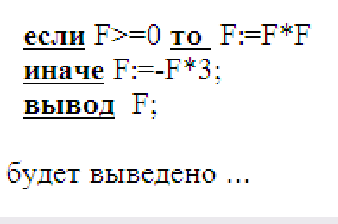 -25-1515Вопрос 20. Массив , описанный как Option Base1 Dim A(3) может содержать следующие элементыA(0), A(1), A(2), A(3)A(1), A(2), A(3)A(1), A(2), A(3), A(4)A(0), A(1), A(2)Вопрос 21. Какие типы ошибок редактор VBA исправляет автоматическиСинтактическиеВыполненияЛогическиеАрифметическиеВопрос 22. Дополните определение 
“Отладка программы - это процесс пошагового изменения программы во время разработки для проверки наличия __________ ошибок”СинтактическихВыполненихЛогическихВопрос 23. Ошибки _____________ возникают , тогда когда программа пытается выполнить операцию , которую не может выполнить операционная программа.  Например открыть не существующую формуСинтактическиеВыполненияЛогическиеВопрос 24. Какое окно выводит значения  всех переменных текущей программыWatch WindowLocals WindowProperties WindowImmediate WindowВопрос 25. Какая инструкция позволяет выполнить перехват ошибок в процедуре и передачу управления программе обработки ошибокExitGoToOn Error GoToErrВопрос 26. Какой оператор позволяет вывести текст стандартного сообщения об ошибкеErr.DescriptionError.DescriptionDescription.ErrDescription.ErrorВопрос 27. Какой оператор содержит информацию об ошибкеDebugErrOn ErrorResumeТема 3. Основы объектно-ориентированного программированияВопрос 1. При помощи какой команды можно создавать форму в ExcelView – UserFormView --- ToolBars – UserFormEdit – UserFormInsert -- UserFormВопрос 2. Какая команда позволяет открыть форму ExcelUserForm1.LoadUserForm1.ShowUserForm1.OpenВопрос 3 Выберите строку, позволяющую изменить подпись кнопкиCmdButtonCmdButton.Caption="Редактировать"CmdButton.Name="Редактировать"CmdButton.Title="Редактировать"CmdButton.Value="Редактировать"Вопрос 4 Чем является Name в выражении CmdButton.Name="Редактировать"ОбъектМетодСобытиеСвойствоВопрос 5. Чем является Delete в выражении WorkSheets(3).DeleteОбъектМетодСобытиеСвойствоВопрос 6. Ключевое свойство Me используется при ссылки на элемент управленияиз стандартного модуляиз модуля любой активной формыиз модуля формы, программа которого выполняетсяиз любого модуляВопрос 7. Свойство элемента управления CommandButton , позволяющее отобразить текст на кнопкеValueNameTextCaptionВопрос 8. Какая команда позволяет закрыть форму ExcelDoCmd.CloseUserForm.CloseUserForm.ShowUserForm.HideВопрос 9. Элемент управления поле со спискомListBoxComboBoxScrolBarTextBoxВопрос 10. Элемент управления КнопкаSpinButtonCommandButtonLabelOptionButtonВопрос 11. Элемент управления, используемый в основном для ввода данныхComboBoxLabelTextBoxListBoxВопрос 12. Какой элемент управления не может быть изменен пользователемComboBoxListBoxTextBoxLabelВопрос 13. Элемент управления СписокComboBoxListBoxTextBoxCommandButton	Вопрос 14. Выбор нескольких элементов из списка возможен для элемента управленияComboBoxListBoxTextBoxLabelВопрос 15. Какое свойство элемента управления ListBox используется для вычисления суммы выделенных  элементовAddItemSelectedTextВопрос 16. Какое свойство элемента управления TextBox используется для присвоения значенияAddItemValueNameCaptionВопрос 17. Какое свойство элемента управления ListBox используется для добавления элементов в списокValueTextAddItemName	Вопрос 18. Элемент управления, позволяющий выбрать один из нескольких взаимоисключающих параметровCommandButtonOptionButtonScrolBarLabelТемы курсовых работРазработка модуля ИС для гостиницыРазработка модуля ИС для общежитияРазработка модуля ИС для библиотекиРазработка модуля ИС для агентства недвижимостиРазработка модуля ИС для туристического агентстваРазработка модуля ИС для страховой компании Разработка модуля ИС для мебельного магазина Разработка модуля ИС для страховой компании Разработка модуля ИС для строительной компании Разработка модуля ИС для определения сферы деятельностиРазработка модуля ИС для кафеРазработка модуля ИС для автовокзалаРазработка модуля ИС для экскурсионного бюроРазработка модуля ИС для расчета налогов индивидуальных налогоплательщиковРазработка модуля ИС для спортивного клубаРазработка модуля ИС «Расчет зарплаты»Разработка модуля ИС «Расчет пенсии»Разработка модуля ИС «Расчет военной пенсии»Разработка модуля ИС «Страхование недвижимости»Разработка модуля ИС «Страхование автомобиля»Разработка модуля ИС «Кадровое агентство»Разработка модуля ИС «Психологический тест»Разработка модуля ИС «Тестирование знаний по иностранному языку»Разработка теста остаточных знанийРазработка модуля ИС «Кастинг на должность»Разработка модуля ИС «Регистрация на самолет»Разработка модуля ИС «Успеваемость»Разработка модуля ИС «Управление заказами»Разработка модуля ИС «Управление человеческими ресурсами»Разработка модуля ИС «Планирование бюджета»Разработка модуля ИС «Электронный переводчик»Разработка модуля ИС “Управление портфелем заказов”Темы можно модифицировать, можно предлагать свои.Вопросы для подготовки к экзамену:Алгоритм. Свойства способы представления алгоритма.Алгоритмические языки и интегрированные системы программирования. Способы трансляция.Этапы решения задачи на ЭВМ. Базовые алгоритмические структуры. Линейная структура. Оператор присваивания. Примеры линейной структуры.Базовые алгоритмические структуры. Структура ветвления. Примеры структуры ветвления.Базовые алгоритмические структуры. Циклическая структура. Типы циклов. Цикл с параметром. ПримерыБазовые алгоритмические структуры. Циклическая структура. Типы циклов. Цикл с постусловием. ПримерыБазовые алгоритмические структуры. Циклическая структура. Типы циклов. Цикл с предусловие. ПримерыБазовые алгоритмические структуры. Циклическая структура. Типы циклов. Вложенные циклы. ПримерыСтруктура программы VBA. Структура модуля, назначение разделов.Типы данных VBA. Константы. Переменные. Способы объявления. Область видимости переменной. Время жизни переменной.Встроенные диалоговые окна. Окно ввода InputBox. Синтаксис. Примеры применения.Встроенные диалоговые окна. Окно сообщения MsgBox. Синтаксис. Примеры применения.Процедуры. Типы процедур. Разделы процедуры. Область видимости процедур. Процедура – подпрограмма. Объявление. Способы объявления формальных параметров. Вызов процедуры.Процедура – функция. Объявление. Способы объявления формальных параметров Вызов процедуры.Рекурсивные процедуры. Рекурсия явная и косвенная. Примеры рекурсивных процедур.Инструкции управления. Условные операторы. Одностороннее и двухстороннее ветвлениеИнструкции управления. Оператор выбора.Инструкции управления. Цикл с параметром. Инструкции управления. Цикл с предусловием.Инструкции управления. Цикл  с постусловием.Тип данных массив. Статический массив. Объявление массива. Инициализация массива. Функция ARRAY. Функции LBound, UBound. Оператор FOR EACH, оператор ERASE.Тип данных массив. Динамический массив. Объявление массива, определение размерности массива Инициализация массива. Функция ARRAY. Функции LBound, UBound. Оператор FOR EACH, оператор ERASE.Форма. Свойства, методы, события.Объектно -ориентированные языки программирования. Понятие объекта, примеры объектов.  Свойства объекта. Событие. Метод.Объектная модель MS Excel.  Общие свойства элементов управления. Общие методы элементов управления.Общие события элементов управления.  Элемент управления кнопка. Элемент управления поле. Элемент управления надпись.Элементы управления переключатель. Элементы управления рамка. Элементы управления флажок. Элементы управления выключатель.  Элементы управления полоса прокрутки и счетчик.Элемент управления список Элемент управления поле со спискомФедеральное государственное бюджетное образовательное учреждение высшего образования«РОССИЙСКАЯ АКАДЕМИЯ НАРОДНОГО ХОЗЯЙСТВА И ГОСУДАРСТВЕННОЙ СЛУЖБЫ при ПРЕЗИДЕНТЕ РОССИЙСКОЙФЕДЕРАЦИИ»СЕВЕРО-ЗАПАДНЫЙ ИНСТИТУТ УПРАВЛЕНИЯФакультет среднего профессионального образованияУТВЕРЖДЕНАНа заседании Ученого советаПротокол от «18» февраля 2020г. №6ОК.01. Выбирать способы решения задач профессиональной деятельности, применительно к различным контекстамОК.02. Осуществлять поиск, анализ и интерпретацию информации, необходимой для выполнения задач профессиональной деятельностиОК.04. Работать в коллективе и команде, эффективно взаимодействовать с коллегами, руководством, клиентами.ОК.09. Использовать информационные технологии в профессиональной деятельностиПК 1.1. Формировать алгоритмы разработки программных модулей в соответствии с техническим заданием.ПК 1.2. Разрабатывать программные модули в соответствии с техническим заданием.ПК.1.3. Выполнять отладку программных модулей с использованием специализированных программных средств.ПК 1.4. Выполнять тестирование программных модулей.ПК 1.5. Осуществлять рефакторинг и оптимизацию программного кода.ПК 2.4. Осуществлять разработку тестовых наборов и тестовых сценариев для программного обеспечения.ПК 2.5. Производить инспектирование компонент программного обеспечения на предмет соответствия стандартам кодирования.Код ОК, ПКУменияЗнанияОК 01, ОК 02, ОК 04, ОК 9, ПК 1.1-1.5, ПК 2.4 ПК 2.5, ПК 11.1-11.5Разрабатывать алгоритмы для конкретных задач.Использовать программы для графического отображения алгоритмов.Определять сложность работы алгоритмов.Работать в среде программирования.Реализовывать построенные алгоритмы в виде программ на языке программирования.Оформлять код программы в соответствии со стандартом кодирования.Выполнять проверку, отладку кода программы.Понятие алгоритмизации, свойства алгоритмов, общие принципы построения алгоритмов, основные алгоритмические конструкции.Эволюцию языков программирования, их классификацию, понятие системы программирования.Основные элементы языка, структуру программы, операторы и операции, управляющие структуры, структуры данныхПодпрограммы, составление библиотек подпрограммОбъектно-ориентированную модель программирования, основные принципы объектно-ориентированного программирования на примере алгоритмического языка: понятие классов и объектов, их свойств и методов, инкапсуляция и полиморфизма, наследования и переопределенияВид учебной работыОбъем в часахОбъем образовательной программы 172в том числе:в том числе:теоретическое обучение56практические занятия 76курсовое проектирование20Самостоятельная работа10Консультации4Промежуточная аттестация Экзамен6Наименование разделов и темСодержание учебного материала и формы организации деятельности обучающихсяОбъем в часахКоды компетенции, формированию которых способствует элемент программы1234Тема 1. Основы алгоритмизацииСодержание учебного материала14ОК 1, ОК 2, ОК 4, ОК 9, ПК 11.1Тема 1. Основы алгоритмизацииВведение в дисциплину. Основные понятия. Определения 14ОК 1, ОК 2, ОК 4, ОК 9, ПК 11.1Тема 1. Основы алгоритмизацииАлгоритм. Свойства алгоритма. Способы представления алгоритма14ОК 1, ОК 2, ОК 4, ОК 9, ПК 11.1Тема 1. Основы алгоритмизацииБазовые алгоритмический структуры14ОК 1, ОК 2, ОК 4, ОК 9, ПК 11.1Тема 1. Основы алгоритмизацииВ том числе практических занятий и лабораторных работ20ОК 1, ОК 2, ОК 4, ОК 9, ПК 11.1Тема 1. Основы алгоритмизацииРазработка линейных алгоритмов20ОК 1, ОК 2, ОК 4, ОК 9, ПК 11.1Тема 1. Основы алгоритмизацииРазработка разветвляющихся алгоритмов20ОК 1, ОК 2, ОК 4, ОК 9, ПК 11.1Тема 1. Основы алгоритмизацииРазработка циклических алгоритмов20ОК 1, ОК 2, ОК 4, ОК 9, ПК 11.1Тема 1. Основы алгоритмизацииСамостоятельная работа обучающихся 2ОК 1, ОК 2, ОК 4, ОК 9, ПК 11.1Тема 2. Основы программированияСодержание учебного материала24ОК 1, ОК 2, ОК 4 ОК 9,, ПК 11.1-11.5, ПК 2.4, ПК 2.5Тема 2. Основы программированияРазвитие языков программирования. Области применения языков программирования. Парадигмы программирования. Классификация языков программирования.24ОК 1, ОК 2, ОК 4 ОК 9,, ПК 11.1-11.5, ПК 2.4, ПК 2.5Тема 2. Основы программированияПонятие интегрированной среды разработки. Структура редактора VBA. Окно проекта. Окно кода. Окно свойств. Окно просмотра объектов. Настройка среды программирования. Интеллектуальные свойства редактора 24ОК 1, ОК 2, ОК 4 ОК 9,, ПК 11.1-11.5, ПК 2.4, ПК 2.5Тема 2. Основы программированияСтруктура программы VBA. Структура модуля, назначение разделов24ОК 1, ОК 2, ОК 4 ОК 9,, ПК 11.1-11.5, ПК 2.4, ПК 2.5Тема 2. Основы программированияТипы данных VBA. Константы. Переменные. Способы объявления. Область видимости переменной. Время жизни переменной. 24ОК 1, ОК 2, ОК 4 ОК 9,, ПК 11.1-11.5, ПК 2.4, ПК 2.5Тема 2. Основы программированияСтандартные функции и процедуры. Разработка линейной программы24ОК 1, ОК 2, ОК 4 ОК 9,, ПК 11.1-11.5, ПК 2.4, ПК 2.5Тема 2. Основы программированияВстроенные диалоговые окна. 24ОК 1, ОК 2, ОК 4 ОК 9,, ПК 11.1-11.5, ПК 2.4, ПК 2.5Тема 2. Основы программированияПонятие функции и подпрограммы. Объявление и вызов процедур. Типы параметров 24ОК 1, ОК 2, ОК 4 ОК 9,, ПК 11.1-11.5, ПК 2.4, ПК 2.5Тема 2. Основы программированияОрганизация ветвления в программе.24ОК 1, ОК 2, ОК 4 ОК 9,, ПК 11.1-11.5, ПК 2.4, ПК 2.5Тема 2. Основы программированияИнструкции цикла. Разработка циклической программы24ОК 1, ОК 2, ОК 4 ОК 9,, ПК 11.1-11.5, ПК 2.4, ПК 2.5Тема 2. Основы программированияСтруктурированный тип данных. Одномерный, многомерный и динамический массивы.24ОК 1, ОК 2, ОК 4 ОК 9,, ПК 11.1-11.5, ПК 2.4, ПК 2.5Тема 2. Основы программированияАлгоритмы поиска и сортировки массивов24ОК 1, ОК 2, ОК 4 ОК 9,, ПК 11.1-11.5, ПК 2.4, ПК 2.5Тема 2. Основы программированияВ том числе практических занятий и лабораторных работ 32ОК 1, ОК 2, ОК 4 ОК 9,, ПК 11.1-11.5, ПК 2.4, ПК 2.5Тема 2. Основы программированияИзучение среды разработки32ОК 1, ОК 2, ОК 4 ОК 9,, ПК 11.1-11.5, ПК 2.4, ПК 2.5Тема 2. Основы программированияИзучение режимов и инструментов отладки программы32ОК 1, ОК 2, ОК 4 ОК 9,, ПК 11.1-11.5, ПК 2.4, ПК 2.5Тема 2. Основы программированияРазработка линейной программы32ОК 1, ОК 2, ОК 4 ОК 9,, ПК 11.1-11.5, ПК 2.4, ПК 2.5Тема 2. Основы программированияИзучение свойств диалоговых окон32ОК 1, ОК 2, ОК 4 ОК 9,, ПК 11.1-11.5, ПК 2.4, ПК 2.5Тема 2. Основы программированияРазработка процедур пользователя32ОК 1, ОК 2, ОК 4 ОК 9,, ПК 11.1-11.5, ПК 2.4, ПК 2.5Тема 2. Основы программированияРазработка разветвляющейся программы32ОК 1, ОК 2, ОК 4 ОК 9,, ПК 11.1-11.5, ПК 2.4, ПК 2.5Тема 2. Основы программированияРазработка циклической программы32ОК 1, ОК 2, ОК 4 ОК 9,, ПК 11.1-11.5, ПК 2.4, ПК 2.5Тема 2. Основы программированияВвод, отладка и решение задач с массивом данных32ОК 1, ОК 2, ОК 4 ОК 9,, ПК 11.1-11.5, ПК 2.4, ПК 2.5Тема 2. Основы программированияВвод, отладка и решение задач поиска и сортировки в массиве32ОК 1, ОК 2, ОК 4 ОК 9,, ПК 11.1-11.5, ПК 2.4, ПК 2.5Тема 2. Основы программированияСамостоятельная работа обучающихся 2ОК 1, ОК 2, ОК 4 ОК 9,, ПК 11.1-11.5, ПК 2.4, ПК 2.5Тема 3. Основы объектно-ориентированного программированияСодержание учебного материала18ОК 1, ОК 2, ОК 4 ОК 9, ПК 11.1-11.5, ПК 2.4, ПК 2.5Тема 3. Основы объектно-ориентированного программированияVBA как объектно-ориентированный язык программирования. Пользовательская форма. Свойства, методы, события формы.18ОК 1, ОК 2, ОК 4 ОК 9, ПК 11.1-11.5, ПК 2.4, ПК 2.5Тема 3. Основы объектно-ориентированного программированияЭлементы управления формы. Свойства, методы и события элементов управления.18ОК 1, ОК 2, ОК 4 ОК 9, ПК 11.1-11.5, ПК 2.4, ПК 2.5Тема 3. Основы объектно-ориентированного программированияСоздание формы на добавление, просмотр, редактирование данных.18ОК 1, ОК 2, ОК 4 ОК 9, ПК 11.1-11.5, ПК 2.4, ПК 2.5Тема 3. Основы объектно-ориентированного программированияОбъектная модель MS Excel18ОК 1, ОК 2, ОК 4 ОК 9, ПК 11.1-11.5, ПК 2.4, ПК 2.5Тема 3. Основы объектно-ориентированного программированияРазработка приложения пользователя18ОК 1, ОК 2, ОК 4 ОК 9, ПК 11.1-11.5, ПК 2.4, ПК 2.5Тема 3. Основы объектно-ориентированного программированияВ том числе практических занятий и лабораторных работ 24ОК 1, ОК 2, ОК 4 ОК 9, ПК 11.1-11.5, ПК 2.4, ПК 2.5Тема 3. Основы объектно-ориентированного программированияРазработка пользовательской формы24ОК 1, ОК 2, ОК 4 ОК 9, ПК 11.1-11.5, ПК 2.4, ПК 2.5Тема 3. Основы объектно-ориентированного программированияИзучение свойств, методов и событий элементов управления формы24ОК 1, ОК 2, ОК 4 ОК 9, ПК 11.1-11.5, ПК 2.4, ПК 2.5Тема 3. Основы объектно-ориентированного программированияРазработка формы на просмотр, редактирования и добавления данных24ОК 1, ОК 2, ОК 4 ОК 9, ПК 11.1-11.5, ПК 2.4, ПК 2.5Тема 3. Основы объектно-ориентированного программированияРазработка целостного приложения MS Excel24ОК 1, ОК 2, ОК 4 ОК 9, ПК 11.1-11.5, ПК 2.4, ПК 2.5Тема 3. Основы объектно-ориентированного программированияСамостоятельная работа обучающихся 6ОК 1, ОК 2, ОК 4 ОК 9, ПК 11.1-11.5, ПК 2.4, ПК 2.5Курсовое проектирование20Консультации4Промежуточная аттестацияВсего:Всего:172Результаты обученияКритерии оценкиФормы и методы оценкиПеречень знаний, осваиваемых в рамках дисциплиныПонятие алгоритмизации, свойства алгоритмов, общие принципы построения алгоритмов, основные алгоритмические конструкции.Эволюцию языков программирования, их классификацию, понятие системы программирования.Основные элементы языка, структуру программы, операторы и операции, управляющие структуры, структуры данныхПодпрограммы, составление библиотек подпрограммОбъектно-ориентированную модель программирования, основные принципы объектно-ориентированного программирования на примере алгоритмического языка: понятие классов и объектов, их свойств и методов, инкапсуляция и полиморфизма, наследования и переопределения«Отлично» - теоретическое содержание курса освоено полностью, без пробелов, умения сформированы, все предусмотренные программой учебные задания выполнены, качество их выполнения оценено высоко.«Хорошо» - теоретическое содержание курса освоено полностью, без пробелов, некоторые умения сформированы недостаточно, все предусмотренные программой учебные задания выполнены, некоторые виды заданий выполнены с ошибками.«Удовлетворительно» - теоретическое содержание курса освоено частично, но пробелы не носят существенного характера, необходимые умения работы с освоенным материалом в основном сформированы, большинство предусмотренных программой обучения учебных заданий выполнено, некоторые из выполненных заданий содержат ошибки.«Неудовлетворительно» - теоретическое содержание курса не освоено, необходимые умения не сформированы, выполненные учебные задания содержат грубые ошибки.Примеры форм и методов контроля и оценки•	Компьютерное тестирование на знание терминологии по теме•	Практическая работа•Устный опросПеречень умений, осваиваемых в рамках дисциплиныРазрабатывать алгоритмы для конкретных задач.Использовать программы для графического отображения алгоритмов.Определять сложность работы алгоритмов.Работать в среде программирования.Реализовывать построенные алгоритмы в виде программ на языке программирования.Оформлять код программы в соответствии со стандартом кодирования.Выполнять проверку, отладку кода программы.«Отлично» - теоретическое содержание курса освоено полностью, без пробелов, умения сформированы, все предусмотренные программой учебные задания выполнены, качество их выполнения оценено высоко.«Хорошо» - теоретическое содержание курса освоено полностью, без пробелов, некоторые умения сформированы недостаточно, все предусмотренные программой учебные задания выполнены, некоторые виды заданий выполнены с ошибками.«Удовлетворительно» - теоретическое содержание курса освоено частично, но пробелы не носят существенного характера, необходимые умения работы с освоенным материалом в основном сформированы, большинство предусмотренных программой обучения учебных заданий выполнено, некоторые из выполненных заданий содержат ошибки.«Неудовлетворительно» - теоретическое содержание курса не освоено, необходимые умения не сформированы, выполненные учебные задания содержат грубые ошибки.Примеры форм и методов контроля и оценки•	Компьютерное тестирование на знание терминологии по теме•	Практическая работа•Устный опрос  Номер темыНазвание темыФормы текущего контроля успеваемости, промежуточной аттестации  Номер темыНазвание темыФормы текущего контроля успеваемости, промежуточной аттестации  Номер темыНазвание темыФормы текущего контроля успеваемости, промежуточной аттестации1Тема 1. Основы алгоритмизацииПЗ, УО2Тема 2. Основы программированияТ, ПЗ, УО3Тема 3. Основы объектно-ориентированного программированияТ, ПЗ, УО